Tytuł operacji:„Szamocin w Warszawie” – udział amatorskich zespołów artystycznych z gminy Szamocin w ogólnopolskim festiwalu twórczości seniorówNumer wniosku:DN/MP/10/2011Kwota dofinansowania: 10 317,44Realizacja wskaźnika z LSR:Opis operacji:	Operacja polegała na przygotowaniu i zorganizowaniu udziału działających przy Szamocińskim Ośrodku Kultury zespołów artystycznych w Ogólnopolskim Festiwalu Twórczości Artystycznej Seniorów w Warszawie. Organizatorem festiwalu był Bom Kultury „Zacisze” zlokalizowany w Warszawie.	Festiwal odbył się w dniach 26-29 stycznia 2012 r. Na festiwal wyjechała 40 osobowa grupa wynajętym autokarem.	Program pobytu oprócz udziału w festiwalu uwzględnił również spotkanie ze studentami Uniwersytetu Trzeciego Wieku oraz animatorami ruchu seniorów w Warszawie. W projekcie wystąpiły zespoły działające przy Szamocińskim Ośrodku Kultury: Pogodna Jesień, Babie Lato, Teatr 4 i Notecianie.	Pogodna Jesień, jako przedstawiciel seniorskiego ruchu teatralnego przedstawił wiązankę skeczy i scenek teatralnych, dotyczących zwykłego życia pokolenia II wieku mieszkającego nad Notecią.	Babie Lato – zespół Pieśni Ludowej przedstawił warszawskiej braci piosenki ziemi pałuckiej i wielkopolskiej, jako skarb, który wymaga szczególnej pieczy i troski. Zespół zaśpiewał najcenniejsze wiązanki i wiwaty wielkopolskie.	Zaprezentowano stylizowane stroje pałuckie, ich unikalne piękno i urodęNotecianie przedstawił również warszawskiej publiczności wyroby rękodzieła artystycznego swych mieszkańców.	Operacja służyła wspieraniu przyjaznej dla środowiska działalności  na potrzeby turystyki i mieszkańców oraz przyczyniła się do rozwoju aktywności społeczności lokalne.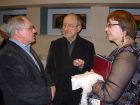 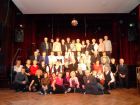 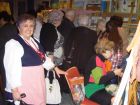 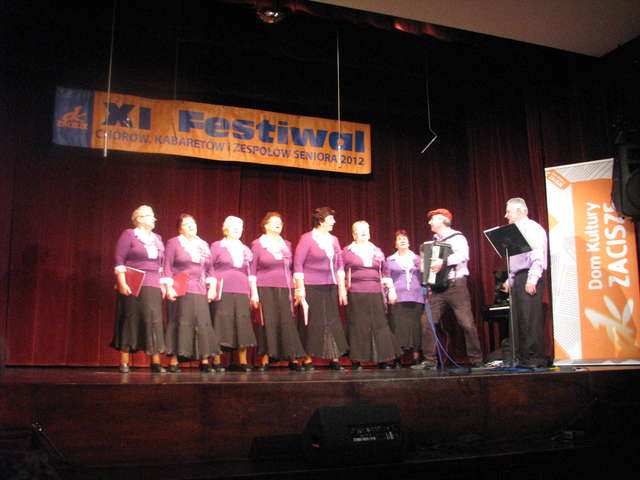 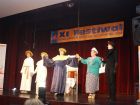 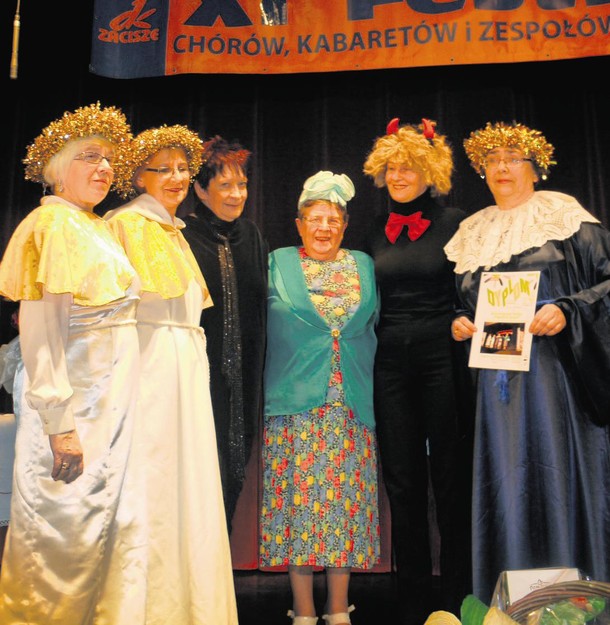 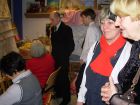 